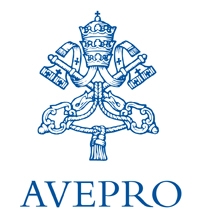 QuestionnaireFor Teaching StaffName of teacher…………………(CODE)Tenured		   Untenured		  Course……………………………(CODE)Faculty……………………………I have published the following monographs (if applicable, please state number):................................................ ………………………………………………………………………………………………………………………………I have published the following articles in peer-reviewed journals (if applicable, please state number):...........…………… …… ……………………Other (please specify)…………………………………………………………………………..……..…………………………………………………………………………………………………………Date:	____________________ (dd/mm/yy)Thank you very much for your collaboration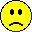 strongly disagreedisagree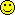 agree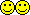 strongly agreeNOT APPLICABLEGOVERNING BODIESGOVERNING BODIESGOVERNING BODIESGOVERNING BODIESGOVERNING BODIESGOVERNING BODIES1. The Faculty’s governing and managing bodies are recognized as participative authorities.2. The Academic Board coordinates the programmes.3. The Faculty Board puts forward proposals and is clear in its decisions.4. The current administration is satisfactory.5. The Faculty’s relations with external bodies are effective (national and international institutions and organizations, institutes, religious congregations, local authorities).TEACHINGTEACHINGTEACHINGTEACHINGTEACHINGTEACHING6. The programmes have been revised according to international criteria. 7. The programmes have been revised according to  ecclesiastical criteria. 8. The programmes have been revised paying attention to the demand for socio-cultural and socio-ecclesiastical transformation and the need for new professional profiles.9. It is important for the development of the Faculty to work to obtain public recognition of the academic qualifications issued. 10. The current didactic organization is satisfactory from the point of view of teaching (lessons, laboratories, practical exercises, etc.)?11. The current didactic organization is satisfactory from the point of view of teaching materials and aids.12. The continuing education and training of teachers is considered a priority.13. Lay teachers represent an important resource for the Faculty.14. Interaction between teachers of different degree courses and  specializations fosters interdisciplinarity.STUDENTSSTUDENTSSTUDENTSSTUDENTSSTUDENTSSTUDENTS15. Students enrol in this Faculty because they expect to gain a solid cultural and professional education.16. Students enrol in this Faculty because it offers them a cultural project inspired by Christian values. 17. The students’ participation and willingness to learn are satisfactory.18. The students’ cultural background is adequate for this course.RESEARCHRESEARCHRESEARCHRESEARCHRESEARCHRESEARCH19. Teachers have sufficient time to dedicate to study and research. 20. The Faculty focuses on and is committed to research. 21. The Faculty’s research activities are appreciated externally.22. The course content and the research I carry out are interrelated. WORK IN THE DEPARTMENTWORK IN THE DEPARTMENTWORK IN THE DEPARTMENTWORK IN THE DEPARTMENTWORK IN THE DEPARTMENTWORK IN THE DEPARTMENT23. I agree with the way the workload is distributed within the Department.24. The roles occupied within the Department are clear.25. The Departments’ projects and plans are clear. 26. I agree with the Department’s working methods.TECNICAL AND ADMINISTRATIVE STAFFTECNICAL AND ADMINISTRATIVE STAFFTECNICAL AND ADMINISTRATIVE STAFFTECNICAL AND ADMINISTRATIVE STAFFTECNICAL AND ADMINISTRATIVE STAFFTECNICAL AND ADMINISTRATIVE STAFF27. The technical and administrative staff is professionally qualified.28. The number of technical and administrative staff is sufficient.29. The following services provided are suited to the needs of the academic community Offices/Service unitsLibrary room Computerization of services Lecture roomsComputer roomsCleanlinessCaretakingPERSONAL VIEWSPERSONAL VIEWSPERSONAL VIEWSPERSONAL VIEWSPERSONAL VIEWSPERSONAL VIEWS30. I feel personally involved in Faculty life.31. I am satisfied with my university experience from the point of view of teaching and research.32. I am satisfied with my university experience from the point of view of my cultural education. 33. I am satisfied with my university experience from the point of view of life in the academic community. 34. I am satisfied with my university experience from the point of view of the university’s pastoral staff. 35. I am satisfied with my university experience from the point of view of relationships among teachers.36. I am satisfied with my university experience from the point of view of the relationships between academic and religious authorities. 37. I am satisfied with my university experience from the point of view of my future expectations. STRATEGIES AND DEVELOPMENTSTRATEGIES AND DEVELOPMENTSTRATEGIES AND DEVELOPMENTSTRATEGIES AND DEVELOPMENTSTRATEGIES AND DEVELOPMENTSTRATEGIES AND DEVELOPMENT38. If I were the Dean of the Faculty I would give priority to the following projects:Securing new teaching staff for the FacultyIncreasing financial resources Strengthening structures Incentivizing teachers to carry out research Improving the quality of coursesPromoting the quality of internal organizationImproving internal relations Increasing enrolments Improving the Faculty’s public image Improving relationships with other institutions Developing relations with society Promoting excellence in further education (doctoral and master’s degrees)